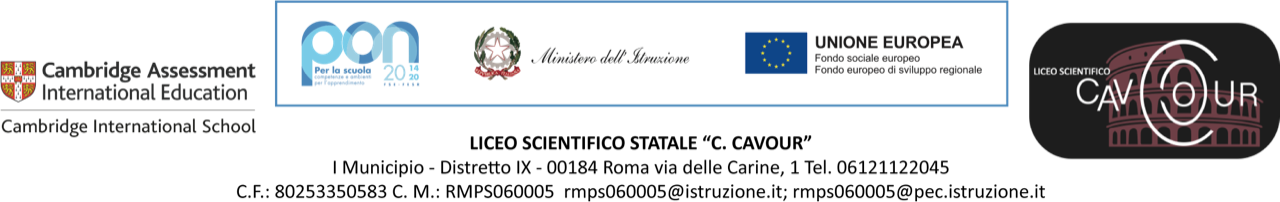 ALLEGATO 1Domanda di partecipazione ai fini dell’inserimento in una Short List di ESPERTI e TUTOR, PER INTERNI ed ESTERNI per la realizzazione delle attività di formazione previste dal PNRR MISSIONE 4: ISTRUZIONE E RICERCAComponente 1 – Potenziamento dell’offerta dei servizi di istruzione: dagli asili nido alle UniversitàInvestimento 2.1:  Didattica digitale integrata e formazione alla transizione digitale per il personale scolastico (DM n.66/2023)(a.s. 2023-2024)- prima Applicazione –- REQUISITI GENERALI -Il/La sottoscritto/a (Nome)_______________(Cognome)______________________________________________nato/a a _____________________________il__/__/____residente a ____________________ ______________________in via/piazza ____________________________________________ n. _____CAP________________C.F. __________________________________________ tel.cell _________________________ e-mail___________________________________________CHIEDEl'inserimento nella Short List in qualità di (cfr art. 6.2 dell’Avviso)ESPERTO, in qualità di docenti universitari, dirigenti dello stato, docenti esperti (scuola secondaria di secondo grado) e alte professionalità con chiara esperienza nell’area prescelta)        Specificare……………………………………………………………………………………………TUTOR, in qualità di docenti di scuola secondaria di secondo grado, ricercatori e figure esperte nelle aree tematiche indicate       Specificare……………………………………………………………………………………………INTERNOESTERNOA tal fine, valendosi delle disposizioni di cui all'articolo 46 del Dpr 28 dicembre 2000 n. 445, consapevole delle sanzioni stabilite per le false attestazioni e mendaci dichiarazioni, previste dal Codice penale e dalle Leggi speciali in materia:DICHIARAsotto la personale responsabilità di (art 3 c. 1 lettere a-g e c. 2 dell’Avviso): essere in possesso della cittadinanza italiana e di godere dei diritti civili e politici; non aver riportato condanne penali e non essere destinatario di provvedimenti che riguardano l’applicazione di misure di prevenzione, di decisioni civili e di provvedimenti amministrativi iscritti nel casellario giudiziale;non essere sottoposto a procedimenti penali;non aver riportato sanzioni disciplinari nell’ultimo biennio e non avere procedimenti disciplinari in corso;essere disponibile a svolgere la prestazione secondo le modalità e i tempi previsti dalla Scuola (Liceo Cavour);aver preso visione dell’Avviso e di approvarne senza riserva ogni contenuto.Come previsto dall’Avviso, presenta:Allegato 2 - Autodichiarazione profilo di competenzeCurriculum vitae in formato Europass datato e sottoscrittoCopia di un documento di identità in corso di validità.DICHIARAZIONI FINALIIl/la sottoscritto/a DICHIARA di accettare integralmente le condizioni contenute nell’avviso Pubblico emanato dal Liceo Cavour il 22/03/2024 con prot. n. 1564.                                                                                                          Nessuna responsabilità potrà essere imputata a questa Amministrazione Scolastica in caso di dichiarazione di indirizzo di posta elettronica non valido o non funzionante.Il sottoscritto è consapevole che ai sensi del già menzionato DPR n.445/2000 le dichiarazioni rese dai candidati hanno valore di autocertificazione e che nel caso di falsità in atti e di dichiarazioni mendaci troveranno applicazione le sanzioni penali di cui all’art.76 del sopra citato DPR 445/2000.Data e firma                                                                          ___________________________________________Il/la sottoscritto/a con la presente, ai sensi degli articoli 13 e 23 del D.Lgs. 196/2003 (di seguito indicato come “Codice Privacy”) e successive modificazioni ed integrazioni,AUTORIZZAIl Liceo Cavour di Roma al trattamento, anche con l’ausilio di mezzi informatici e telematici, dei dati personali forniti dal sottoscritto; prende inoltre atto che, ai sensi del “Codice Privacy”, titolare del trattamento dei dati è l’Istituto sopra citato e che il sottoscritto potrà esercitare, in qualunque momento, tutti i diritti di accesso ai propri dati personali previsti dall’art. 7 del “Codice Privacy” (ivi inclusi, a titolo esemplificativo e non esaustivo, il diritto di ottenere la conferma dell’esistenza degli stessi, conoscerne il contenuto e le finalità e modalità di trattamento, verificarne l’esattezza, richiedere eventuali integrazioni, modifiche e/o la cancellazione, nonché l’opposizione al trattamento degli stessi).Data e firma                                                                         ___________________________________________